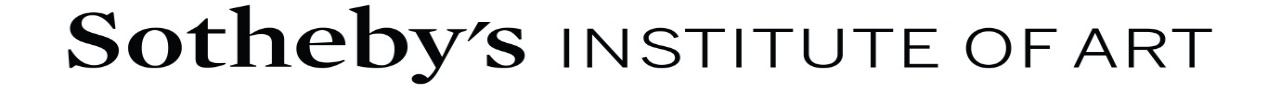 Student Transfer ArrangementsWith regard to the Office for Students Notice under general ongoing condition of registration F2: Student transfer arrangements, December 2019, Sotheby’s Institute of Art – London is required to publish a statement about arrangements concerning students transferring from a course at one UK higher education provider to a different course provided by the same or a different UK higher education provider.Because of the specialised nature of its postgraduate programmes, the Institute has no formal transfer arrangements with a different UK higher education provider. Applications for transfer into Institute programmes will be considered on a case by case basis, in the context of the Accreditation of Prior Learning policy of the validating body, the University of Manchester. A student’s eligibility for transferring into an Institute programme will be assessed on the following criteria:The compatibility of the modules/grades from their previous study against their chosen Sotheby’s Institute of Art – London programme and its modules.Analysis of the transcripts of the student’s previous studies. Please note that no decision will be made on an application until we receive a copy of the transcripts of previous study (or, if the student is still yet to complete this study, a partial transcript including details of all outstanding modules).The quality of the student’s academic reference and personal statement.Students registered at the Institute who feel their interests and aspirations will be better served studying a Master’s programme at another higher education provider will be provided with a transcript of any credit they have achieved and a reference to facilitate their application.MA students completing the first two weeks of their programme, which comprises the first two weeks of the cross-MA unit MASC 01 Navigating the Art World, can apply to transfer to a different MA programme within the Institute. An application to transfer to another MA programme will not normally be considered after this period, so a student considering this option should discuss it with their Programme Director as soon as possible.January 2020